Об установлении началапожароопасного сезона в лесах  на территорииБорисовского сельскогопоселения в 2021 году            В связи со сходом снежного покрова на территории Борисовского сельского поселения, установлением положительных температур воздуха, повышением пожарной опасности в лесах, в соответствии с постановлением Правительства Челябинской области от 05.04.2021г.  №125-П «Об установлении начала пожароопасного сезона в 2021 году в лесах Челябинской области», распоряжением Администрации Пластовского муниципального района №191-р от 06.04. 2021 г. «Об установлении начала пожароопасного сезона в лесах  на территории Пластовского муниципального района в 2021 году»:        1. Установить начало пожароопасного сезона в лесах Борисовского сельского поселения с 10 апреля 2021 года.        2. Настоящее распоряжение разместить на официальном сайте администрации Борисовского сельского поселения в сети «Интернет».        3. Организацию выполнения настоящего распоряжения возложить на заместителя главы Борисовского  сельского поселения Запьянцеву Л.Н.Глава  Борисовскогосельского поселения                                              А.Г.Даниелян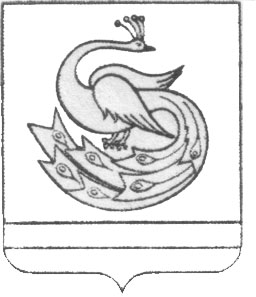 АДМИНИСТРАЦИЯ БОРИСОВСКОГО СЕЛЬСКОГО ПОСЕЛЕНИЯПЛАСТОВСКОГО МУНИЦИПАЛЬНОГО РАЙОНА                       Р А С П О Р Я Ж Е Н И Е«   08     »   _04___2021 г.                                                         № 21